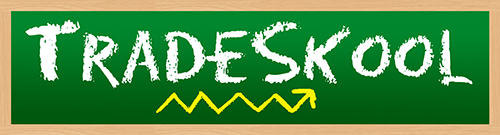 Name: ________________________						Date:__________Fill in the blank to find what kind of superfood Straint is.G _ A P EC H _ A   S _ E DH E _ P   S E _ DD _ N D I L _ _ NWhat is Straint’s second most powerful vitamin?MagnesiumFolateVitamin B6ManganeseWhat vitamin has less power than the Straint’s second most powerful vitamin? Vitamin EFolatePantothenic Acid ThiaminRewrite to uncover Straint’s most powerful vitamin. Hint: It’s written backwards! Nimaiht6B NimativNicainEtalofWhat is Straint’s second most powerful mineral?CopperMagnesiumZincCalciumWhich Mineral is more powerful than Straint’s second most powerful mineral? IronPotassiumMagnesiumCalciumRewrite to discover Straint’s third most powerful mineral. Hint: It’s written backwards!ReppocEsenagnamNoriMuissatopStraint is on the ________________ team.FruitHerbSeedVegetableWhat does Straint’s superpower help with?Weight LossPainMemoryHeart DiseaseWhat is the serving size on Straint’s trading card? 3 Kernels1 Ounce½ Cup, Chopped1 Tbsp., WholeIf you had half of Straint’s size, how many calories would you have?81		11082.549Fill in the blank to discover what continent Straint is from._M_R _ I _ AE _R_ _ E A _ I  A_ O _ T_   A _ _R I _ ASolve the math equation in order to find Straint’s correct energy.137 + 150 ÷ 5100 - 1081 x 2       14. Which altered state does Tradeskool suggest to maximize Straint’s flavor?Sprinkled on Top of VegetablesHemp Hummus Pita PocketAdded to Your Favorite SmoothieHomemade Trail MixWhat is the main body part used in Straint’s special move?LegsAbsArmsBack